Объекты спорта. Для  активного занятия спортом в школе имеются спортзал, тренажерный зал, спортплощадка, хоккейная коробка, кабинет хореографии. Уроки и внеурочные занятия   по плаванию проходят  в автономном учреждении дополнительного образования детей "Детско-юношеская спортивная школа "Асамат".
       В 2015 году проведен капитальный ремонт спортивного зала в рамках федеральной программы по созданию условий для занятий физической культурой и спортом в сельских общеобразовательных учреждениях.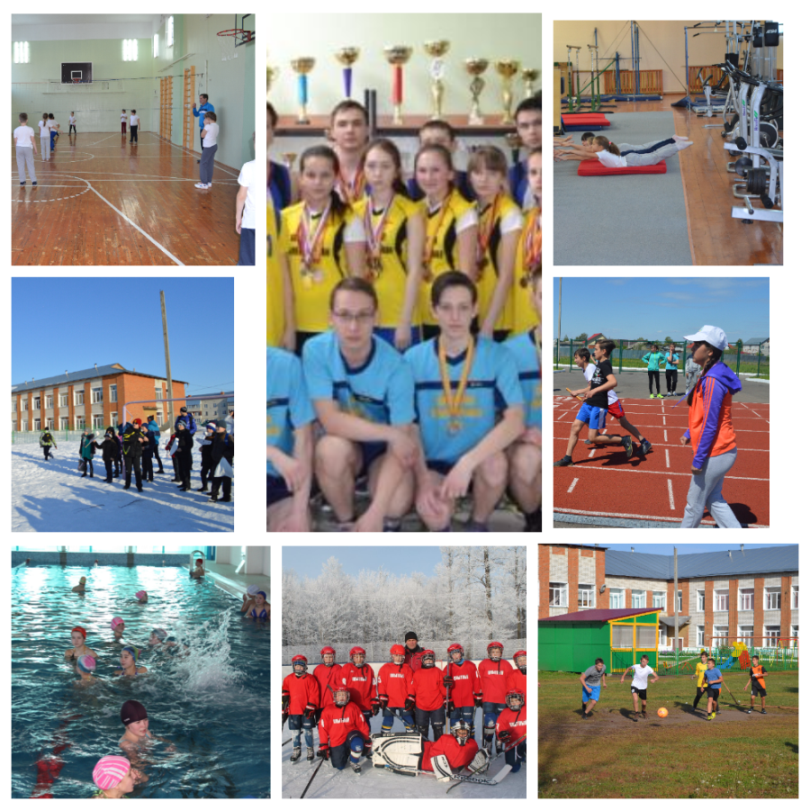 